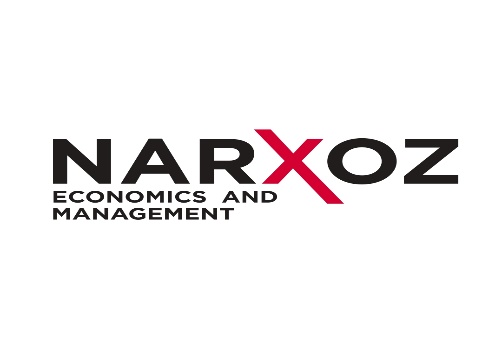 Учебный план программы магистратуры по специальности Маркетинг (научно-педагогический трек – 2 года) ОБЗОР ПРОГРАММЫ	Требования программы научно-педагогической магистратуры по специальности «Маркетинг» Научно-педагогический блокПрофилирующие дисциплины 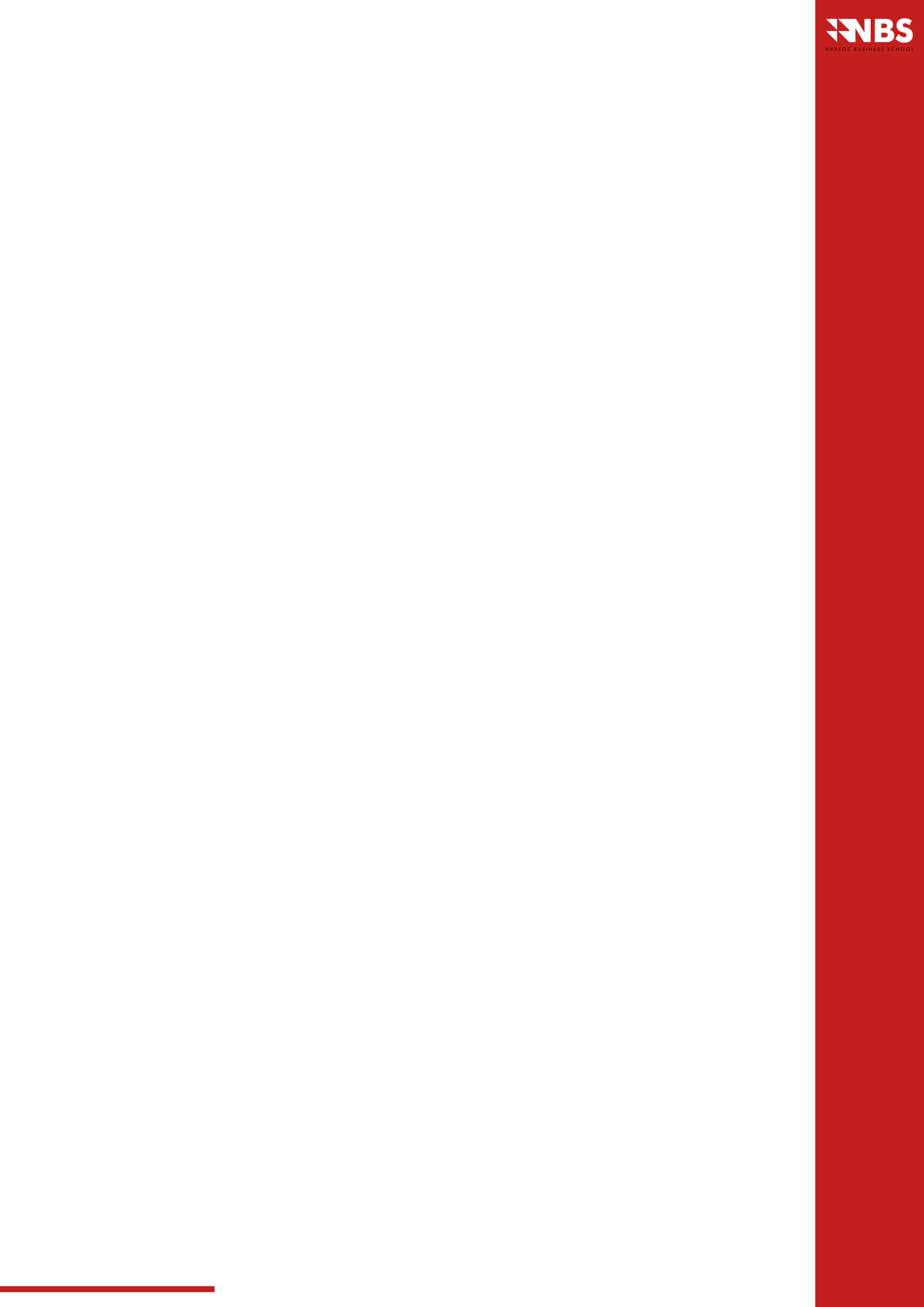 Стажировка и научно-исследовательская работаКатегория дисциплинКредиты (ECTS)Научно-педагогический блок22Профилирующие дисциплины специальности46Стажировка и научно-исследовательская работа52Итого120Название дисциплиныКредиты (ECTS)История и философия науки 4Педагогика высшей школы 3Иностранный язык (профессиональный)5Психология управления5Методология научных исследований5Итого22Название дисциплиныКредиты (ECTS)Теория управленческого маркетинга/6Бренд лидерство5Критическое мышление и принятие решений5Рекламный менеджмент6Теория поведенческого маркетинга6Стратегический маркетинг6Маркетинговое управление конкурентоспособностью компании6Интернет торговля6Итого46Категория работКредиты (ECTS)Практика16     Педагогическая практика3     Исследовательская практика13Научно-исследовательская работа24Оформление и защита магистерской диссертации12Итого52